招聘岗位1.行政办公室主任2.初、高中各科教师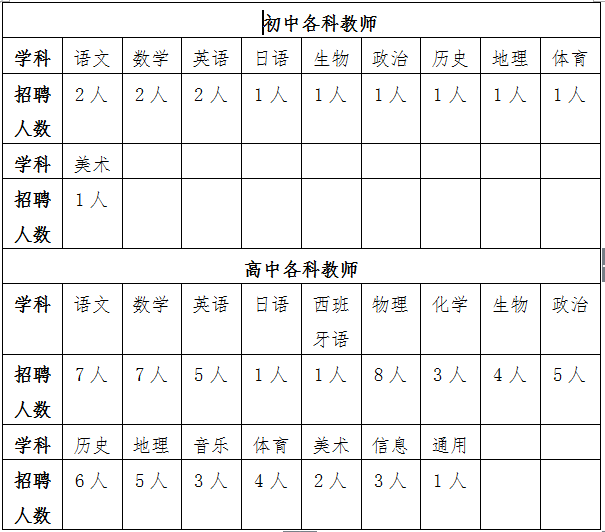  3.学科带头人（专家型教师） 4.优秀班主任、有志愿投身民办教育的经验型老师